§1341.  DefinitionsAs used in this chapter, unless the context otherwise indicates, the following terms have the following meanings.  [PL 1999, c. 765, §3 (NEW).]1.  Commercial large game shooting area.  "Commercial large game shooting area" means an enclosed area in which large game are kept and a fee is charged to pursue and kill or pursue and attempt to kill large game.[PL 1999, c. 765, §3 (NEW).]2.  Domesticated bison.  "Domesticated bison" means the genus and species Bison bison.[PL 1999, c. 765, §3 (NEW).]3.  Domesticated boar.  "Domesticated boar" means a member of a species of Sus scrofa commonly known as the Eurasian boar or Wild Russian boar.  "Domesticated boar" does not include members or varieties of the family Suidae or the species Sus scrofa that are commonly raised for commercial meat production.[PL 1999, c. 765, §3 (NEW).]4.  Domesticated deer. [PL 2003, c. 386, §7 (RP).]4-A.  Domesticated cervid.  "Domesticated cervid" has the same meaning as "cervid" in section 1333, subsection 1, paragraph A.[PL 2005, c. 382, Pt. D, §2 (AMD).]5.  Large game.  "Large game" means domesticated cervids, domesticated boar and domesticated bison.[PL 2003, c. 386, §9 (AMD).]6.  Parcel.  "Parcel" means a contiguous tract of land. Land that is separated by a road that contains frontage along a common portion of that road is considered a contiguous tract.[PL 1999, c. 765, §3 (NEW).]7.  Person.  "Person" means an individual, partnership, corporation or other legal entity.[PL 1999, c. 765, §3 (NEW).]8.  Shooting zone.  "Shooting zone" means an area within a parcel that is enclosed to contain one or more species of large game.[PL 1999, c. 765, §3 (NEW).]SECTION HISTORYPL 1999, c. 765, §3 (NEW). PL 2003, c. 386, §§7-9 (AMD). PL 2005, c. 382, §D2 (AMD). The State of Maine claims a copyright in its codified statutes. If you intend to republish this material, we require that you include the following disclaimer in your publication:All copyrights and other rights to statutory text are reserved by the State of Maine. The text included in this publication reflects changes made through the First Regular and First Special Session of the 131st Maine Legislature and is current through November 1, 2023
                    . The text is subject to change without notice. It is a version that has not been officially certified by the Secretary of State. Refer to the Maine Revised Statutes Annotated and supplements for certified text.
                The Office of the Revisor of Statutes also requests that you send us one copy of any statutory publication you may produce. Our goal is not to restrict publishing activity, but to keep track of who is publishing what, to identify any needless duplication and to preserve the State's copyright rights.PLEASE NOTE: The Revisor's Office cannot perform research for or provide legal advice or interpretation of Maine law to the public. If you need legal assistance, please contact a qualified attorney.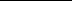 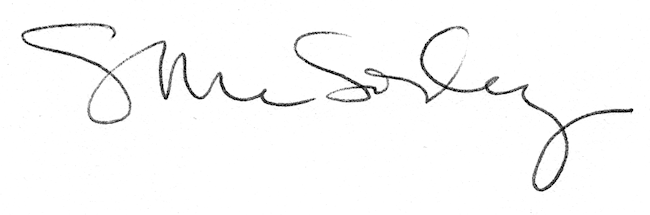 